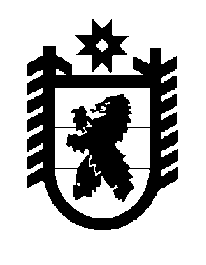 Российская Федерация Республика Карелия    ПРАВИТЕЛЬСТВО РЕСПУБЛИКИ КАРЕЛИЯПОСТАНОВЛЕНИЕот  7 декабря 2016 года № 429-Пг. Петрозаводск О разграничении имущества, находящегося в муниципальной собственности муниципального образования «Поросозерское сельское поселение»В соответствии с Законом Республики Карелия от 3 июля 2008 года                   № 1212-ЗРК «О реализации части 111 статьи 154 Федерального закона                           от 22 августа 2004 года № 122-ФЗ «О внесении изменений в законодательные акты Российской Федерации и признании утратившими силу некоторых законодательных актов Российской Федерации в связи с принятием федеральных законов «О внесении изменений и дополнений в Федеральный закон «Об общих принципах организации законодательных (представительных) и исполнительных органов государственной власти субъектов Российской Федерации» и «Об общих принципах организации местного самоуправления в Российской Федерации» Правительство Республики Карелия п о с т а н о в л я е т:1. Утвердить перечень имущества, находящегося в муниципальной собственности муниципального образования «Поросозерское сельское поселение», передаваемого в муниципальную собственность муниципального образования «Суоярвский район», согласно приложению.2. Право собственности на передаваемое имущество возникает у муниципального образования «Суоярвский район» со дня вступления в силу настоящего постановления. ГлаваРеспублики Карелия                                                                 А.П. ХудилайненПриложение к постановлению Правительства Республики Карелияот  7 декабря 2016 года № 429-ППереченьимущества, находящегося в муниципальной собственности муниципального образования «Поросозерское сельское поселение», передаваемого в муниципальную собственность муниципального образования «Суоярвский район»234567891011121314____________№ п/пНаименование имуществаАдрес местонахождения имуществаИндивидуализирующие характеристики имущества1234Квартира № 1пос. Поросозеро, ул. 40 лет Победы, д. 1общая площадь 26,5 кв. мКвартира № 3пос. Поросозеро, ул. 40 лет Победы, д. 5общая площадь 46,5 кв. м3.Жилой домпос. Поросозеро, ул. 40 лет Победы, д. 10общая площадь 39,6 кв. м4.Квартира № 2пос. Поросозеро, ул. 40 лет Победы, д. 15общая площадь 33,5 кв. м5.Квартира № 1пос. Поросозеро, ул. 40 лет Победы, д. 16общая площадь 77,3 кв. м6.Квартиры № 1, 2пос. Поросозеро, ул. 40 лет Победы, д. 17общая площадь 152,9 кв. м7.Квартира № 2пос. Поросозеро, ул. 40 лет Победы, д. 21общая площадь 86,2 кв. м8.Квартиры № 1, 2пос. Поросозеро, ул. 40 лет Победы, д. 26общая площадь 68,1 кв. м9.Квартиры № 1, 2пос. Поросозеро, ул. 40 лет Победы, д. 30общая площадь 78,6 кв. м10.Квартира № 2пос. Поросозеро, ул. 40 лет Победы, д. 31общая площадь 77,1 кв. м11.Квартиры № 1, 3пос. Поросозеро, ул. 40 лет Победы, д. 32общая площадь 109,1 кв. м12.Квартира № 1пос. Поросозеро, ул. 40 лет Победы, д. 34общая площадь 33,2 кв. м13.Квартира № 3пос. Поросозеро, ул. Гористая, д. 19общая площадь 54,3 кв. м14.Квартира № 1пос. Поросозеро, ул. Гористая, д. 29общая площадь 40,9 кв. м15.Жилой домпос. Поросозеро, ул. Гористая, д. 33общая площадь 44,0 кв. м16.Квартиры № 1, 3пос. Поросозеро, ул. Гористая, д. 35общая площадь 98,7 кв. м123417.Квартиры № 1, 2, 3пос. Поросозеро, ул. Гористая, д. 42общая площадь 81,6 кв. м18.Квартира № 1пос. Поросозеро, ул. Гористая, д. 50общая площадь 44,0 кв. м19.Квартира № 2пос. Поросозеро, ул. 2-я Гористая, д. 5общая площадь 46,6 кв. м20.Квартира № 1пос. Поросозеро, ул. 2-я Гористая, д. 6общая площадь 44,2 кв. м21.Квартира № 4пос. Поросозеро, ул. 70 лет ВЛКСМ, д. 1общая площадь 38,3 кв. м22.Жилой домпос. Поросозеро, ул. 70 лет ВЛКСМ, д. 2аобщая площадь 40,0 кв. м23.Квартира № 1пос. Поросозеро, ул. 70 лет ВЛКСМ, д. 6общая площадь 40,8 кв. м24.Квартира № 1пос. Поросозеро, ул. 70 лет ВЛКСМ, д. 7общая площадь 69,4 кв. м25.Квартиры № 1, 4, 6, 9пос. Поросозеро, ул. 70 лет ВЛКСМ, д. 9общая площадь 187,6 кв. м26.Квартира № 2 пос. Поросозеро, ул. 70 лет ВЛКСМ, д. 12общая площадь 43,4 кв. м27.Квартира № 2пос. Поросозеро, ул. 70 лет ВЛКСМ, д. 20общая площадь 92,4 кв. м28.Жилой домпос. Поросозеро, ул. 70 лет ВЛКСМ, д. 22общая площадь 95,2 кв. м29.Квартиры № 2, 3пос. Поросозеро, ул. 70 лет ВЛКСМ, д. 26общая площадь 144,6 кв. м30.Квартиры № 1, 2пос. Поросозеро, ул. 70 лет ВЛКСМ, д. 32общая площадь 86,3 кв. м31.Квартира № 2пос. Поросозеро, ул. Школьная, д. 3общая площадь 41,5 кв. м32.Квартиры № 1, 2 пос. Поросозеро, ул. Школьная, д. 6общая площадь 80,5 кв. м33.Квартира № 2пос. Поросозеро, ул. Школьная, д. 7общая площадь 44,3 кв. м34.Квартиры № 1, 2пос. Поросозеро, ул. Школьная, д. 8общая площадь 58,9 кв. м35.Квартиры № 2, 3, 4пос. Поросозеро, ул. Школьная, д. 9общая площадь 61,1 кв. м36.Квартира № 1пос. Поросозеро, ул. Школьная, д. 10общая площадь 40,2 кв. м37.Квартира № 1пос. Поросозеро, ул. Школьная, д. 11общая площадь 42,0 кв. м38.Квартира № 3пос. Поросозеро, пер. Школьный, д. 1общая площадь 57,6 кв. м123439.Квартиры № 1, 2, 4пос. Поросозеро, пер. Школьный, д. 4общая площадь 138,9 кв. м40.Квартира № 1пос. Поросозеро, ул. Больничная, д. 6общая площадь 46,4 кв. м41.Квартира № 1пос. Поросозеро, ул. Больничная, д. 10общая площадь 55,3 кв. м42.Квартира № 2пос. Поросозеро, ул. Больничная, д. 13общая площадь 38,6 кв. м43.Квартиры № 1, 2пос. Поросозеро, ул. Больничная, д. 14общая площадь 77,8 кв. м44.Квартира № 2пос. Поросозеро, ул. Больничная, д. 15общая площадь 40,4 кв. м45.Квартира № 1 пос. Поросозеро, ул. Больничная, д. 17общая площадь 40,5 кв. м46.Квартира № 4пос. Поросозеро, ул. Больничная, д. 19общая площадь 21,0 кв. м47.Квартира № 1пос. Поросозеро, ул. Больничная, д. 20общая площадь 53,9 кв. м48.Квартира № 1пос. Поросозеро,ул. Больничная, д. 21общая площадь 39,9 кв. м49.Квартиры № 1, 2пос. Поросозеро, ул. Больничная, д. 23общая площадь 39,1 кв. м50.Квартира № 2пос. Поросозеро, ул. Больничная, д. 25общая площадь 48,3 кв. м51.Жилой домпос. Поросозеро, ул. 1-я Новая, 4общая площадь 80,4 кв. м52.Квартира № 1пос. Поросозеро, ул. Набережная, д. 2общая площадь 72,5 кв. м53.Квартиры № 1, 2пос. Поросозеро, ул. Набережная, д. 9общая площадь 61,0 кв. м54.Квартира № 1пос. Поросозеро, ул. Набережная, д. 16общая площадь 55,1 кв. м55.Квартира № 2пос. Поросозеро, ул. Набережная, д. 17общая площадь 32,0 кв. м56.Квартира № 2пос. Поросозеро, ул. Набережная, д. 19общая площадь 59,2 кв. м57.Квартира № 2пос. Поросозеро, ул. Набережная, д. 25общая площадь 53,7 кв. м58.Квартира № 2пос. Поросозеро, ул. Сплавная, д. 16общая площадь 90,9 кв. м59.Квартира № 1пос. Поросозеро, ул. Сплавная, д. 17общая площадь 70,7 кв. м60.Квартира № 1пос. Поросозеро, ул. Сплавная, д. 18общая площадь 82,1 кв. м123461.Квартира № 2пос. Поросозеро, ул. Сплавная, д. 20общая площадь 69,9 кв. м62.Квартира № 2 пос. Поросозеро, ул. Сплавная, д. 23общая площадь 68,4 кв. м63.Квартира № 2пос. Поросозеро, ул. Сплавная, д. 26общая площадь 29,6 кв. м64.Жилой домпос. Поросозеро, ул. Сплавная, д. 27общая площадь 62,4 кв. м65.Квартиры № 1, 2пос. Поросозеро, ул. Сплавная, д. 28общая площадь 61,6 кв. м66.Квартиры № 1, 2пос. Поросозеро, ул. Сплавная, д. 29общая площадь 81,7 кв. м67.Квартира № 2пос. Поросозеро, ул. Сплавная, д. 32общая площадь 42,1 кв. м68.Квартиры № 1, 2пос. Поросозеро, ул. Сплавная, д. 32аобщая площадь 82,8 кв. м69.Жилой домпос. Поросозеро, ул. Приозерная, д. 4общая площадь 48,6 кв. м70.Квартира № 1пос. Поросозеро, ул. Приозерная, д. 5общая площадь 30,4 кв. м71.Квартира № 4пос. Поросозеро, ул. Центральная, д. 13общая площадь 36,6 кв. м72.Квартира № 2пос. Поросозеро, ул. Центральная, д. 20общая площадь 46,2 кв. м73.Квартира № 2пос. Поросозеро, ул. Центральная, д. 22общая площадь 47,9 кв. м74.Квартира № 2пос. Поросозеро, ул. Центральная, д. 27общая площадь 39,6 кв. м75.Квартира № 1пос. Поросозеро, ул. Центральная, д. 28общая площадь 110,0 кв. м76.Квартира № 1пос. Поросозеро, ул. Центральная, д. 29общая площадь 52,4 кв. м77.Квартиры № 1, 2, 3, 4, 5, 6, 7, 8пос. Поросозеро, ул. Центральная, д. 30 общая площадь 326,0 кв. м78.Квартиры № 1, 2, 3, 4, 5, 6, 7, 8пос. Поросозеро, ул. Центральная, д. 32общая площадь 329,0 кв. м79.Квартира № 1пос. Поросозеро, ул. Центральная, д. 33общая площадь 39,6 кв. м80.Квартиры № 1, 2, 3, 4, 5, 6, 7, 8пос. Поросозеро, ул. Центральная, д. 35общая площадь 328,0 кв. м81.Квартиры № 1, 2, 3, 4, 5, 7, 8пос. Поросозеро, ул. Центральная, д. 36общая площадь 276,8 кв. м82.Квартиры № 3, 4, 6, 7, 8пос. Поросозеро, ул. Центральная, д. 37общая площадь 203,1 кв. м123483.Квартиры № 1, 3пос. Поросозеро, ул. Центральная, д. 39общая площадь 87,6 кв. м84.Квартира № 2пос. Поросозеро, ул. Центральная, д. 41общая площадь 53,7 кв. м85.Квартиры № 1, 3, 4, 5, 6, 7, 8 пос. Поросозеро, ул. Центральная, д. 42общая площадь 323,3 кв. м86.Квартира № 3пос. Поросозеро, ул. Центральная, д. 43общая площадь 50,5 кв. м87.Квартира № 2 пос. Поросозеро, ул. Центральная, д. 49общая площадь 46,0 кв. м88.Квартира № 2 пос. Поросозеро, ул. Центральная, д. 55общая площадь 46,1 кв. м89.Квартира № 1пос. Поросозеро, ул. Центральная, д. 56общая площадь 48,6 кв. м90.Квартира № 2 пос. Поросозеро, ул. Центральная, д. 62общая площадь 39,0 кв. м91.Жилой домпос. Поросозеро, ул. Центральная, д. 64общая площадь 45,1 кв. м92.Квартира № 1пос. Поросозеро,ул. Центральная, д. 65общая площадь 92,0 кв. м93.Квартира № 2пос. Поросозеро, ул. Гарлоева, д. 14бобщая площадь 81,1 кв. м94.Жилой домпос. Поросозеро, ул. Гарлоева, д. 20общая площадь 75,2 кв. м95.Квартира № 1 пос. Поросозеро, ул. Фестивальная, д. 1общая площадь 36,0 кв. м96.Квартиры № 2, 4пос. Поросозеро, ул. Фестивальная, д. 2общая площадь 61,2 кв. м97.Квартира № 1пос. Поросозеро, ул. Фестивальная, д. 4общая площадь 59,6 кв. м98.Квартира № 1 пос. Поросозеро, ул. Фестивальная, д. 5общая площадь 61,4 кв. м99.Квартира № 2 пос. Поросозеро, ул. Фестивальная, д. 8общая площадь 28,7 кв. м100.Квартиры № 1, 2пос. Поросозеро, ул. Красный Бор, д. 16общая площадь 80,9 кв. м101.Квартиры № 1, 2пос. Поросозеро, ул. Красный Бор, д. 18общая площадь 79,3 кв. м102.Жилой домпос. Поросозеро, ул. Красный Бор, д. 26общая площадь 39,3 кв. м103.Квартиры № 1, 2пос. Поросозеро, ул. Советская, д. 2общая площадь 73,4 кв. м104.Квартиры № 1, 2, 3пос. Поросозеро, ул. Советская, д. 3общая площадь 81,0 кв. м1234105.Квартиры № 1, 2пос. Поросозеро, ул. Советская, д. 4общая площадь 39,3 кв. м106.Квартира № 2пос. Поросозеро, ул. Советская, д. 6общая площадь 50,6 кв. м107.Квартиры № 2, 3пос. Поросозеро, ул. Петровская, д. 2общая площадь 93,5 кв. м108.Квартиры № 1, 2пос. Поросозеро, ул. Первомайская, д. 2общая площадь 88,3 кв. м109.Квартира № 2пос. Поросозеро, ул. Первомайская, д. 6общая площадь 40,6 кв. м110.Квартира № 2пос. Поросозеро, ул. Строительная, д. 2общая площадь 98,3 кв. м111.Квартиры № 1, 2пос. Поросозеро, ул. Ленина, д. 3общая площадь 89,0 кв. м112.Квартира № 1пос. Поросозеро, ул. Ленина, д. 4общая площадь 65,0 кв. м113.Квартира № 1пос. Поросозеро, ул. Ленина, д. 5общая площадь 40,7 кв. м114.Квартиры № 1, 2пос. Поросозеро, ул. Ленина, д. 7общая площадь 90,0 кв. м115.Квартиры № 1, 2пос. Поросозеро, ул. Ленина, д. 8общая площадь 106,8 кв. м116.Квартира № 1пос. Поросозеро, ул. Ленина, д. 9общая площадь 76,1 кв. м117.Квартира № 1пос. Поросозеро, ул. Ленина, д. 10общая площадь 53,0 кв. м118.Квартира № 3пос. Поросозеро, ул. Военная, д. 5общая площадь 50,0 кв. м119.Квартиры № 1, 2, 4пос. Поросозеро, ул. Военная, д. 7общая площадь 118,3 кв. м120.Квартиры № 1, 2, 3, 4пос. Поросозеро, ул. Военная, д. 8общая площадь 162,0 кв. м121.Жилой домпос. Поросозеро, ул. Военная, д. 10общая площадь 44,9 кв. м122.Жилой дом пос. Поросозеро, ул. Военная, д. 12общая площадь 45,3 кв. м123.Жилой домпос. Поросозеро, ул. Военная, д. 14общая площадь 45,5 кв. м124.Квартиры № 1, 2пос. Поросозеро, ул. Военная, д. 15общая площадь 107,6 кв. м125.Жилой домпос. Поросозеро, ул. Военная, д. 16общая площадь 45,1 кв. м126.Квартира № 1пос. Поросозеро, ул. Военная, д. 22общая площадь 36,0 кв. м1234127.Квартиры № 1, 2пос. Поросозеро, ул. Военная, д. 23общая площадь 80,0 кв. м128.Квартира № 2пос. Поросозеро, ул. Военная, д. 24общая площадь 83,6 кв. м129.Квартира № 1пос. Поросозеро, ул. Пионерская, д. 3общая площадь 39,4 кв. м130.Квартиры № 1, 2пос. Поросозеро, ул. Пионерская, д. 4общая площадь 72,6 кв. м131.Квартиры № 1, 2пос. Поросозеро, ул. Пионерская, д. 6общая площадь 88,5 кв. м132.Квартира № 1пос. Поросозеро, ул. Студенческая, д. 3общая площадь 79,1 кв. м133.Квартиры № 1, 2пос. Поросозеро, ул. Студенческая, д. 4общая площадь 74,7 кв. м134.Квартиры № 1, 2, 3, 4пос. Поросозеро, ул. Студенческая, д. 9общая площадь 162,0 кв. м135.Жилой домпос. Поросозеро, ул. Студенческая, д. 10общая площадь 45,6 кв. м136.Квартира № 1пос. Поросозеро, ул. Студенческая, д. 11общая площадь 39,4 кв. м137.Квартиры № 1, 2, 3пос. Поросозеро, ул. Студенческая, д. 13общая площадь 160,3 кв. м138.Квартира № 1пос. Поросозеро, ул. Студенческая, д. 14общая площадь 64,4 кв. м139.Квартиры № 1, 4пос. Поросозеро, ул. Студенческая, д. 15общая площадь 63,1 кв. м140.Квартиры № 1, 2пос. Поросозеро, ул. Студенческая, д. 17общая площадь 79,3 кв. м141.Квартира № 1пос. Поросозеро, ул. Железнодорожная, д. 1общая площадь 72,7 кв. м142.Квартиры № 3, 4пос. Поросозеро, ул. Железнодорожная, д. 2общая площадь 69,2 кв. м143.Квартиры № 1, 2пос. Поросозеро, ул. Железнодорожная, д. 3общая площадь 113,0 кв. м144.Квартира № 1пос. Поросозеро, ул. Железнодорожная, д. 4общая площадь 62,7 кв. м145.Квартира № 1пос. Поросозеро, ул. Железнодорожная, д. 5общая площадь 55,7 кв. м146.Квартиры № 1, 2пос. Поросозеро, ул. Железнодорожная, д. 6общая площадь 91,9 кв. м147.Квартиры № 1, 2пос. Поросозеро, ул. Железнодорожная, д. 7общая площадь 90,2 кв. м148.Квартиры № 1, 2пос. Поросозеро, ул. Железнодорожная, д. 9общая площадь 88,0 кв. м1234149.Квартиры № 1, 2пос. Поросозеро, ул. Железнодорожная, д. 10общая площадь 97,6 кв. м150.Квартиры № 1, 2, 3пос. Поросозеро, ул. Железнодорожная, д. 11общая площадь 144,4 кв. м151.Квартира № 2пос. Поросозеро, ул. Железнодорожная, д. 11аобщая площадь 98,5 кв. м152.Квартира № 2пос. Поросозеро, ул. Железнодорожная, д. 15общая площадь 36,7 кв. м153.Квартира № 2пос. Поросозеро, ул. Железнодорожная, д. 17общая площадь 39,2 кв. м154.Квартиры № 1, 2пос. Поросозеро, ул. Железнодорожная, д. 19общая площадь 96,9 кв. м155.Квартира № 1пос. Поросозеро, ул. Железнодорожная, д. 21 общая площадь 48,3 кв. м156.Квартира № 1пос. Поросозеро, ул. Молодежная, д. 2общая площадь 81,4 кв. м157.Квартира № 1пос. Поросозеро, ул. Молодежная, д. 5общая площадь 87,0 кв. м158.Квартира № 1пос. Поросозеро, ул. Молодежная, д. 6общая площадь 64,5 кв. м159.Квартиры № 1, 2пос. Поросозеро, ул. Молодежная, д. 7общая площадь 126,1 кв. м160.Квартиры № 1, 3пос. Поросозеро, ул. Молодежная, д. 8общая площадь 81,0 кв. м161.Квартира № 2пос. Поросозеро, ул. Молодежная, д. 14общая площадь 56,5 кв. м162.Квартиры № 1, 2пос. Поросозеро, ул. Молодежная, д. 32общая площадь 62,9 кв. м163.Квартиры № 1, 2пос. Поросозеро, ул. Подгорная, д. 3общая площадь 67,1 кв. м164.Квартира № 2пос. Поросозеро,ул. Подгорная, д. 16общая площадь 40,3 кв. м165.Жилой домпос. Поросозеро, ул. Подгорная, д. 28общая площадь 48,8 кв. м166.Квартира № 2пос. Поросозеро, ул. Подгорная, д. 30общая площадь 69,7 кв. м167.Квартиры № 1, 2пос. Поросозеро, ул. Подгорная, д. 34общая площадь 89,9 кв. м168.Квартира № 2пос. Поросозеро, ул. Лермонтова, д. 1общая площадь 41,9 кв. м169.Квартира № 2пос. Поросозеро, ул. Лермонтова, д. 3общая площадь 20,4 кв. м170.Квартира № 1пос. Поросозеро, ул. Лермонтова, д. 6общая площадь 29,9 кв. м1234171.Квартира № 1, 2, 3пос. Поросозеро, ул. Лермонтова, д. 8общая площадь 90,0 кв. м172.Квартира № 2пос. Поросозеро, ул. Лермонтова, д. 10общая площадь 59,1 кв. м173.Квартира № 3пос. Поросозеро, ул. Лермонтова, д. 15общая площадь 51,5 кв. м174.Квартиры № 3, 9пос. Поросозеро, ул. Лермонтова, д. 25общая площадь 91,9 кв. м175.Жилой домпос. Поросозеро, ул. Лермонтова, д. 26общая площадь 54,4 кв. м176.Жилой домпос. Поросозеро, ул. Лермонтова, д. 28общая площадь 69,6 кв. м177.Жилой домпос. Поросозеро, ул. Лермонтова, д. 29общая площадь 54,7 кв. м178.Жилой домпос. Поросозеро, ул. Лермонтова, д. 31общая площадь 62,1 кв. м179.Квартира № 2пос. Поросозеро, ул. Лермонтова, д. 37общая площадь 104,2 кв. м180.Квартира № 1пос. Поросозеро, ул. Заводская, д. 3общая площадь 157,5 кв. м181.Жилой домпос. Поросозеро, ул. Заводская, д. 7общая площадь 65,7 кв. м182.Квартиры № 2, 8пос. Поросозеро, ул. Комсомольская, д. 1общая площадь 161,2 кв. м183.Квартира № 6пос. Поросозеро, ул. Комсомольская, д. 2общая площадь 45,2 кв. м184.Квартиры № 1, 3, 4, 6, 8пос. Поросозеро, ул. Комсомольская, д. 3общая площадь 201,7 кв. м185.Квартиры № 1, 2, 3, 4, 5, 6, 7, 8пос. Поросозеро, ул. Комсомольская, д. 5общая площадь 329,1 кв. м186.Квартиры № 1, 2, 3, 4, 5, 7пос. Поросозеро, ул. Комсомольская, д. 6общая площадь 243,3 кв. м187.Квартиры № 2, 3, 4, 5, 6, 7, 8пос. Поросозеро, ул. Комсомольская, д. 7общая площадь 287,3 кв. м188.Квартиры № 1, 2, 4, 5, 8пос. Поросозеро, ул. Комсомольская, д. 8общая площадь 179,6 кв. м189.Квартиры № 1, 2, 3, 4, 5, 6, 7, 8пос. Поросозеро, ул. Комсомольская, д. 10общая площадь 324,3 кв. м190.Квартиры № 1, 2, 3, 5, 6, 7, 8пос. Поросозеро, ул. Комсомольская, д. 12общая площадь 292,1 кв. м191.Квартиры № 1, 2, 3, 5, 6, 8пос. Поросозеро, ул. Комсомольская, д. 14общая площадь 241,0 кв. м192.Квартира № 2пос. Поросозеро, ул. Комсомольская, д. 20общая площадь 83,3 кв. м1234193.Квартира № 2пос. Поросозеро, ул. Комсомольская, д. 27общая площадь 110,0 кв. м194.Жилой домпос. Поросозеро, ул. Гаражная, д. 5общая площадь 53,0 кв. м195.Жилой домпос. Поросозеро, ул. Гаражная, д. 7общая площадь 52,9 кв. м196.Жилой домпос. Поросозеро, ул. Гаражная, д. 12общая площадь 98,2 кв. м197.Квартиры № 1, 2пос. Поросозеро, ул. Гаражная, д. 22общая площадь 83,0 кв. м198.Квартиры № 1, 5пос. Поросозеро, ул. Гагарина, д. 1общая площадь 157,9 кв. м199.Квартиры № 1, 2пос. Поросозеро, ул. Гагарина, д. 7общая площадь 87,9 кв. м200.Квартира № 1пос. Поросозеро, ул. Гагарина, д. 8общая площадь 89,5 кв. м201.Квартиры № 1, 2, 3, 4, 5пос. Поросозеро,ул. Антикайнена, д. 1общая площадь 186,3 кв. м202.Квартиры № 2, 3, 5, 6, 9, 11, 12пос. Поросозеро, ул. Антикайнена, д. 1аобщая площадь 261,2 кв. м203.Квартира № 2пос. Поросозеро, ул. Антикайнена, д. 1бобщая площадь 51,3 кв. м204.Квартиры № 4, 6, 11, 12пос. Поросозеро, ул. Антикайнена, д. 2 общая площадь 143,7 кв. м205.Квартиры № 2, 3, 4, 5, 7, 8пос. Поросозеро, ул. Антикайнена, д. 3общая площадь 223,8 кв. м206.Квартиры № 1, 3, 5, 7, 9, 11, 12пос. Поросозеро, ул. Антикайнена, д. 4общая площадь 225,6 кв. м207.Квартиры № 1, 3, 4, 5, 6, 7, 8, 10, 12пос. Поросозеро, ул. Антикайнена, д. 5общая площадь 344,1 кв. м208.Квартиры № 1, 2, 3, 4, 5, 6, 7, 8 пос. Поросозеро, ул. Карельская, д. 6общая площадь 309,3 кв. м209.Квартиры № 1, 2, 3, 4, 5, 6, 7, 8пос. Поросозеро, ул. Карельская, д. 7общая площадь 322,4 кв. м210.Квартира № 2пос. Поросозеро, ул. Ноябрьская, д. 9общая площадь 101,9 кв. м211.Квартира № 2пос. Поросозеро, ул. Ноябрьская, д. 14общая площадь 90,5 кв. м212.Квартира № 2пос. Поросозеро, пер. Комсомольский, д. 1общая площадь 44,1 кв. м213.Квартиры № 1, 2пос. Поросозеро, пер. Комсомольский, д. 2общая площадь 40,9 кв. м214.Квартира № 1пос. Поросозеро, пер. Комсомольский, д. 6общая площадь 53,2 кв. м1234215.Квартира № 2пос. Поросозеро, пер. Комсомольский, д. 10общая площадь 30,8 кв. м216.Квартиры № 2, 8, 9, 10, 11пос. Поросозеро, ул. Северная, д. 2общая площадь 211,3 кв. м217.Квартиры № 2, 3, 7пос. Поросозеро, ул. Северная, д. 3общая площадь 131,7 кв. м218.Квартира № 1пос. Поросозеро, ул. Горького, д. 5общая площадь 38,8 кв. м219.Квартиры № 1, 2пос. Поросозеро, ул. Горького, д. 8общая площадь 112,3 кв. м220.Квартира № 1пос. Поросозеро, ул. Горького, д. 10общая площадь 52,5 кв. м221.Квартиры № 1, 2пос. Поросозеро, ул. Горького, д. 11общая площадь 112,1 кв. м222.Квартира № 1пос. Поросозеро, ул. Пушкина, д. 1общая площадь 53,7 кв. м223.Квартира № 1пос. Поросозеро, ул. Пушкина, д. 2общая площадь 77,3 кв. м224.Квартира № 1пос. Поросозеро, ул. Пушкина, д. 6общая площадь 41,0 кв. м225.Квартира № 3пос. Поросозеро, ул. Пушкина, д. 8общая площадь 26,1 кв. м226.Квартира № 2пос. Поросозеро, ул. Пушкина, д. 12общая площадь 38,4 кв. м227.Квартира № 1пос. Поросозеро, ул. Пушкина, д. 15общая площадь 93,4 кв. м228.Квартира № 2пос. Поросозеро, ул. Пушкина, д. 17 общая площадь 35,6 кв. м229.Квартира № 2пос. Поросозеро, ул. Пушкина, д. 18общая площадь 41,8 кв. м230.Квартиры № 2, 3пос. Поросозеро, ул. Пушкина, д. 20общая площадь 42,0 кв. м231.Квартира № 2пос. Поросозеро, ул. Пушкина, д. 21общая площадь 38,5 кв. м232.Жилой домпос. Поросозеро, ул. Пушкина, д. 23общая площадь 67,0 кв. м233.Квартиры № 8, 11пос. Поросозеро, ул. Пушкина, д. 25общая площадь 52,8 кв. м234.Квартира № 4пос. Поросозеро, ул. Пушкина, д. 26общая площадь 36,0 кв. м235.Жилой домпос. Поросозеро, ул. Пушкина, д. 32общая площадь 53,6 кв. м236.Жилой домпос. Поросозеро, ул. Пушкина, д. 36общая площадь 117,6 кв. м1234237.Квартира № 2пос. Поросозеро, ул. Пушкина, д. 40общая площадь 77,7 кв. м238.Жилой домпос. Поросозеро, ул. Пушкина, д. 42общая площадь 51,6 кв. м239.Квартиры № 1, 2пос. Поросозеро, ул. Совдозерское шоссе, д. 2общая площадь 109,0 кв. м240.Квартиры № 1, 2пос. Поросозеро, ул. Совдозерское шоссе, д. 9общая площадь 80,4 кв. м241.Квартира № 2пос. Поросозеро, ул. Совдозерское шоссе, д. 10общая площадь 47,1 кв. м242.Квартира № 1пос. Поросозеро, ул. Совдозерское шоссе, д. 11общая площадь 56,8 кв. м243.Квартиры № 1, 2пос. Поросозеро, ул. Совдозерское шоссе, д. 15общая площадь 117,9 кв. м244.Квартиры № 1, 2пос. Поросозеро, ул. Совдозерское шоссе, д. 19общая площадь 88,2 кв. м245.Квартира № 2пос. Поросозеро, ул. Совдозерское шоссе, д. 21общая площадь 46,5 кв. м246.Квартира № 2пос. Поросозеро, ул. Совдозерское шоссе, д. 26аобщая площадь 65,8 кв. м247.Квартиры № 1, 2пос. Поросозеро, ул. Совдозерское шоссе, д. 29общая площадь 47,0 кв. м248.Квартира № 1пос. Поросозеро, ул. Совдозерское шоссе, д. 34общая площадь 42,6 кв. м249.Квартира № 2пос. Поросозеро, ул. Совдозерское шоссе, д. 41общая площадь 91,6 кв. м250.Квартиры № 1, 3, 4пос. Поросозеро, ул. Совдозерское шоссе, д. 42аобщая площадь 121,6 кв. м251.Квартиры № 1, 2, 3пос. Поросозеро, ул. Совдозерское шоссе, д. 43аобщая площадь 121,1 кв. м252.Квартиры № 3, 4пос. Поросозеро, ул. Совдозерское шоссе, д. 44общая площадь 79,1 кв. м1234253.Квартиры № 1, 2пос. Поросозеро, ул. Совдозерское шоссе, д. 44аобщая площадь 82,9 кв. м254.Квартира № 1пос. Поросозеро, ул. Совдозерское шоссе, д. 45общая площадь 81,3 кв. м255.Квартира № 2пос. Поросозеро, ул. Совдозерское шоссе, д. 46общая площадь 100,8 кв. м256.Квартира № 2пос. Гумарино, ул. Центральная, д. 2общая площадь 46,3 кв. м257.Квартира № 2пос. Гумарино, ул. Центральная, д. 3общая площадь 41,8 кв. м258.Квартиры № 1, 2пос. Гумарино, ул. Центральная, д. 6общая площадь 82,6 кв. м259.Квартиры № 1, 2пос. Гумарино, ул. Центральная, д. 6аобщая площадь 82,0 кв. м260.Жилой домпос. Гумарино, ул. Центральная, д. 7общая площадь 48,6 кв. м261.Жилой домпос. Гумарино, ул. Центральная, д. 8аобщая площадь 49,9 кв. м262.Квартиры № 1, 2пос. Гумарино, ул. Центральная, д. 9общая площадь 81,6 кв. м263.Квартиры № 1, 2пос. Гумарино, л. Центральная, д. 12общая площадь 256,2 кв. м264.Квартиры № 1, 2пос. Гумарино, ул. Центральная, д. 14общая площадь 83,8 кв. м265.Квартиры № 1, 2, 3, 4, 5, 6пос. Гумарино, ул. Центральная, д. 17общая площадь 258,6 кв. м266.Квартиры № 1, 2, 3, 4, 5пос. Гумарино, ул. Центральная, д. 22общая площадь 217,6 кв. м267.Квартиры № 1, 2, 3, 4пос. Гумарино, ул. Центральная, д. 24общая площадь 165,6 кв. м268.Квартиры № 1, 2пос. Гумарино, ул. Центральная, д. 26общая площадь 81,4 кв. м269.Жилой домпос. Гумарино, ул. Центральная, д. 33общая площадь 54,2 кв. м270.Жилой домпос. Гумарино, ул. Молодежная, д. 1общая площадь 43,8 кв. м271.Жилой домпос. Гумарино, ул. Молодежная, д. 2аобщая площадь 47,0 кв. м272.Жилой домпос. Гумарино, ул. Молодежная, д. 3общая площадь 40,5 кв. м273.Квартиры № 1, 2пос. Гумарино, ул. Молодежная, д. 5общая площадь 87,0 кв. м1234274.Квартира № 2пос. Гумарино, ул. Пионерская, д. 2 общая площадь 102,7 кв. м275.Жилой домпос. Гумарино, ул. Пионерская, д. 5общая площадь 43,3 кв. м276.Квартира № 2пос. Гумарино, ул. Заречная, д. 1общая площадь 44,6 кв. м277.Квартира № 1пос. Гумарино, ул. Школьная, д. 4общая площадь 51,2 кв. м278.Квартира № 1пос. Гумарино, ул. Школьная, д. 5общая площадь 49,1 кв. м279.Квартира № 2пос. Гумарино, ул. Школьная, д. 9общая площадь 48,8 кв. м280.Квартиры № 1, 2пос. Гумарино,ул. Школьная, д. 10общая площадь 86,3 кв. м281.Квартиры № 1, 2пос. Гумарино, ул. Школьная, д. 12общая площадь 82,4 кв. м282.Квартира № 1пос. Гумарино, ул. Школьная, д. 13общая площадь 42,2 кв. м283.Квартиры № 1, 2пос. Гумарино, ул. Лесная, д. 2общая площадь 83,6 кв. м284.Жилой домпос. Гумарино, ул. Лесная, д. 5общая площадь 47,6 кв. м285.Квартира № 1пос. Костомукса, ул. Лесная, д. 33общая площадь 54,6 кв. м286.Квартира № 2пос. Костомукса, ул. Лесная, д. 34общая площадь 54,5 кв. м287.Квартира № 1пос. Костомукса, ул. Лесная, д. 35общая площадь 54,0 кв. м288.Жилой дом пос. Костомукса, ул. Озерная, д. 11общая площадь 63,7 кв. м289.Квартиры № 1, 2пос. Костомукса, ул. Озерная, д. 12общая площадь 94,9 кв. м290.Жилой домпос. Костомукса, ул. Каменная, д. 1общая площадь 64,7 кв. м291.Жилой домпос. Костомукса, ул. Каменная, д. 2общая площадь 54,6 кв. м292.Квартиры № 1, 2пос. Костомукса, ул. Каменная, д. 8аобщая площадь 80,0 кв. м293.Квартиры № 1, 2пос. Костомукса, ул. Каменная, д. 8бобщая площадь 81,2 кв. м294.Квартиры № 1, 2, 3пос. Костомукса, ул. Костомукса, д. б/нобщая площадь 122,3 кв. м295.Квартира № 2пос. Костомукса, ул. Болотная, д. 2общая площадь 40,1 кв. м296.Квартиры № 1, 2пос. Костомукса, ул. Болотная, д. 16общая площадь 108,6 кв. м